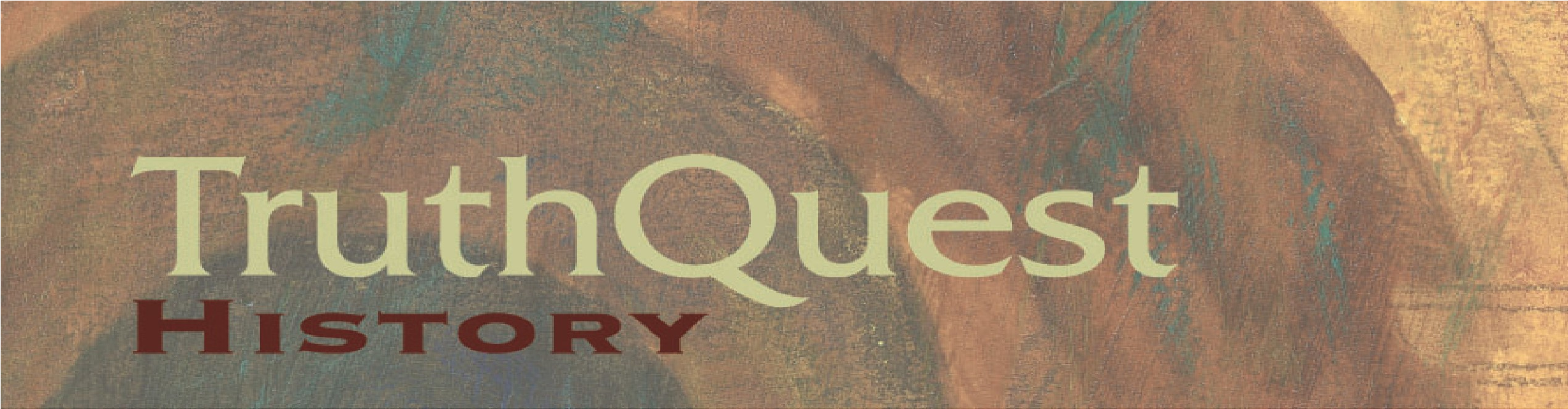 Age of Revolution III________________   Comprehensive spines, which provide thorough narrative coverage of the entire period:*Story of the Great Republic, by H.A. Guerber					Gr. 3-7*This Country of Ours and *Island Story, by H.E. Marshall			Gr. 3-8*Basic History of the United States: Volumes 3-6, by Clarence Carson		Gr. 9-12General resources, which either 1) cover world history by making key points about multiple periods or by offering a brief summary of each, or 2) discuss selected events of significance in the period:*Seven Men Who Rule the World from the Grave, by Dave Breese			Gr. 8-12This book contains some very important insights, and will be cited in the succeeding TruthQuest History guide as well.*History Through the Eyes of Faith, by Ronald Wells				Gr. 9-12*How Should We Then Live? by Francis Schaeffer [book or video format]	Gr. 9-12One of the most important resources you will ever use!  Highly significant and highly recommended!